Responding to victims of Family Violence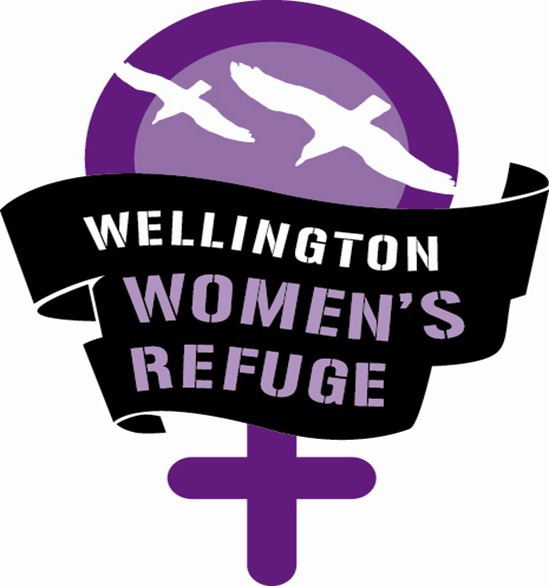 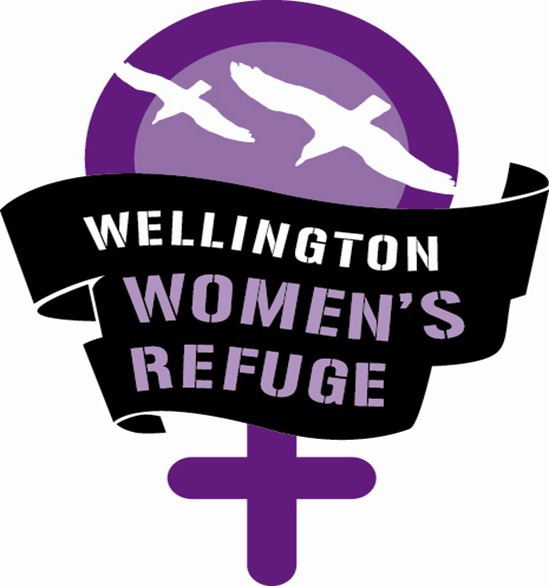 To register contact:Philippa McAteephilippa@wwr.org.nzDate: 	Friday 12th October 2018Time: 	10-4pmLocation: WWR Community OfficeLevel 1, 264 Cuba St, Te AroCost: $100 plus GSTPlease note: Lunch not provided, we will have a 45 min lunch break during which attendees will have time to go out for lunch or bring your lunch. Included in the training:Understanding DV Act including Protection and Police Safety OrdersDynamics of abusive relationships, cycles of violence, and why leaving is complex Assessing for riskRecognising and responding to abuse practically and safelySafety PlanningWhen to refer and Refuge services.